8	النظر في طلبات الإدارات التي ترغب في حذف الحواشي الخاصة ببلدانها أو حذف أسماء بلدانها من الحواشي إذا لم تعد مطلوبة، وفقاً للقرار 26 (Rev.WRC-07)، واتخاذ التدابير المناسبة بشأنها؛مقدمةيحث القرار 26 (Rev.WRC-07) الإدارات على مراجعة حواشي المادة 5 من لوائح الراديو دورياً واقتراح حذف حواشي البلدان الخاصة بها أو أسماء بلدانها من الحواشي، حسب الاقتضاء.استعرضت ألمانيا حواشي جدول توزيع نطاقات التردد الوارد في المادة 5 وتقترح حذف اسمها من الرقم 521.5 المتعلق بالنطاق GHz 18,4-18.المقترحالمـادة 5توزيع نطاقات الترددالقسم IV  -  جدول توزيع نطاقات التردد
(انظر الرقم 1.2)

MOD	D/165/1521.5	توزيع بديل:  يوزع النطاق GHz 18,4-18,1 على الخدمات الثابتة والثابتة الساتلية (فضاء-أرض) والمتنقلة على أساس أولي (انظر الرقم 33.5) في البلدان التالية: الدانمارك والإمارات العربية المتحدة واليونان. وتنطبق أيضاً أحكام الرقم 519.5.(WRC-)    الأسباب:	لم يعد التوزيع البديل مطلوباً لحماية الخدمة الثابتة في ألمانيا.___________المؤتمر العالمي للاتصالات الراديوية (WRC-15)جنيف، 2-27 نوفمبر 2015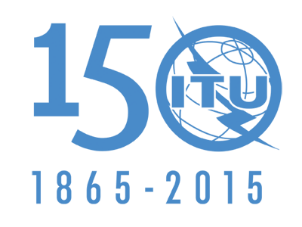 الاتحــــاد الـدولــــي للاتصــــالاتاللجنة 6الوثيقة 165-A4 نوفمبر 2015الأصل: بالإنكليزيةجمهورية ألمانيا الاتحاديةجمهورية ألمانيا الاتحاديةمقترحات بشأن أعمال ال‍مؤت‍مرمقترحات بشأن أعمال ال‍مؤت‍مرحذف اسم بلد من الرقم 521.5حذف اسم بلد من الرقم 521.5البنـد 8 من جدول الأعمالالبنـد 8 من جدول الأعمال